令和○○年○○月○○日豊田市長　様契約者　豊田建設株式会社代表取締役　豊田　一郎　　　仮設水道・電気使用量報告書　このことについて、下記のとおり報告します。　なお、使用料金については、学校づくり推進課（施設所管課）の請求金額のとおり支払います。記工　事　名：豊田市立青木小学校ほか１校　施設保全改修工事　　　　　　　　　　　　　　　　　　　　　　　　　　　　　　工事場所：豊田市青木町ほか地内学　校　名：青木小学校及び朝日小学校　　　　　　　　　　　　　　　　　　　　　　　　　　　　　　　　　　　　　　　　　　　　　　　　　　　　　　　　工　　　期：令和○○年○○月○○日～令和○○年○○月○○日　　　　　　　　　　　　　　　　　　　　　　　　　　　　　　　使　用　量：下記のとおり（メーター写真については別紙参照）【水道使用量】   単位：㎥　※数字は全て小数第２位以下切捨てで記入すること。【電気使用量】　 単位：kWh ※数字は全て小数第２位以下切捨てで記入すること。　　連絡先（請求先）　　　　　　　　　　　　　　　　郵便番号 ○○○－○○○○住　　所 豊田市西町○○番地○○氏　　名 豊田建設株式会社　　　　　 現場代理人　豊田　太郎　　　　　　　　                電話番号　(０５６５)○○－○○○○（別紙）区　　　　　　　　分：水道・電気学校名(メーター分類)：青木小（１）【使用前】【使用後】メーターの使用前・使用後の確認は、工事監督員又は学校、施設管理者等（校務主任等）と実施してください。区分・学校名(メーター分類)ごとに作成してください。（別紙）区　　　　　　　　分：水道・電気学校名(メーター分類)：青木小（２）【使用前】【使用後】メーターの使用前・使用後の確認は、工事監督員又は学校管理者（校務主任等）と実施してください。区分・学校名(メーター分類)ごとに作成してください。上水道料金の単価（税抜）は311円／㎥、下水道料金の単価（税抜）は230円／㎥（下水道区域のみ）、電力量単価（税込）は10～19円/ kWhが目安です。（別紙）区　　　　　　　　分：水道・電気学校名(メーター分類)：朝日小（１）【使用前】【使用後】メーターの使用前・使用後の確認は、工事監督員又は学校管理者（校務主任等）と実施してください。区分・学校名(メーター分類)ごとに作成してください。上水道料金の単価（税抜）は311円／㎥、下水道料金の単価（税抜）は230円／㎥（下水道区域のみ）、電力量単価（税込）は10～19円/ kWhが目安です。（別紙）区　　　　　　　　分：水道・電気学校名(メーター分類)：青木小（１）【使用前】【使用後】メーターの使用前・使用後の確認は、工事監督員又は学校管理者（校務主任等）と実施してください。区分・学校名(メーター分類)ごとに作成してください。上水道料金の単価（税抜）は311円／㎥、下水道料金の単価（税抜）は230円／㎥（下水道区域のみ）、電力量単価（税込）は10～19円/ kWhが目安です。（別紙）区　　　　　　　　分：水道・電気学校名(メーター分類)：青木小（２）【使用前】【使用後】メーターの使用前・使用後の確認は、工事監督員又は学校管理者（校務主任等）と実施してください。区分・学校名(メーター分類)ごとに作成してください。上水道料金の単価（税抜）は311円／㎥、下水道料金の単価（税抜）は230円／㎥（下水道区域のみ）、電力量単価（税込）は10～19円/ kWhが目安です。（別紙）区　　　　　　　　分：水道・電気学校名(メーター分類)：青木小（３）【使用前】【使用後】メーターの使用前・使用後の確認は、工事監督員又は学校管理者（校務主任等）と実施してください。区分・学校名(メーター分類)ごとに作成してください。上水道料金の単価（税抜）は311円／㎥、下水道料金の単価（税抜）は230円／㎥（下水道区域のみ）、電力量単価（税込）は10～19円/ kWhが目安です。学校名（施設名）(メーター分類)青木小（１）青木小（２）朝日小（１）計使用前メーター(㎥)18.103.8－使用後メーター(㎥)22.821.543.5－使　用　量　　(㎥）4.721.539.765.9学校名（施設名）(メーター分類)青木小（１）青木小（２）青木小（３）計使用前メーター(kWh)5.205.2－使用後メーター(kWh)12.710.17.8－使　用　量　　(kWh)7.510.12.620.2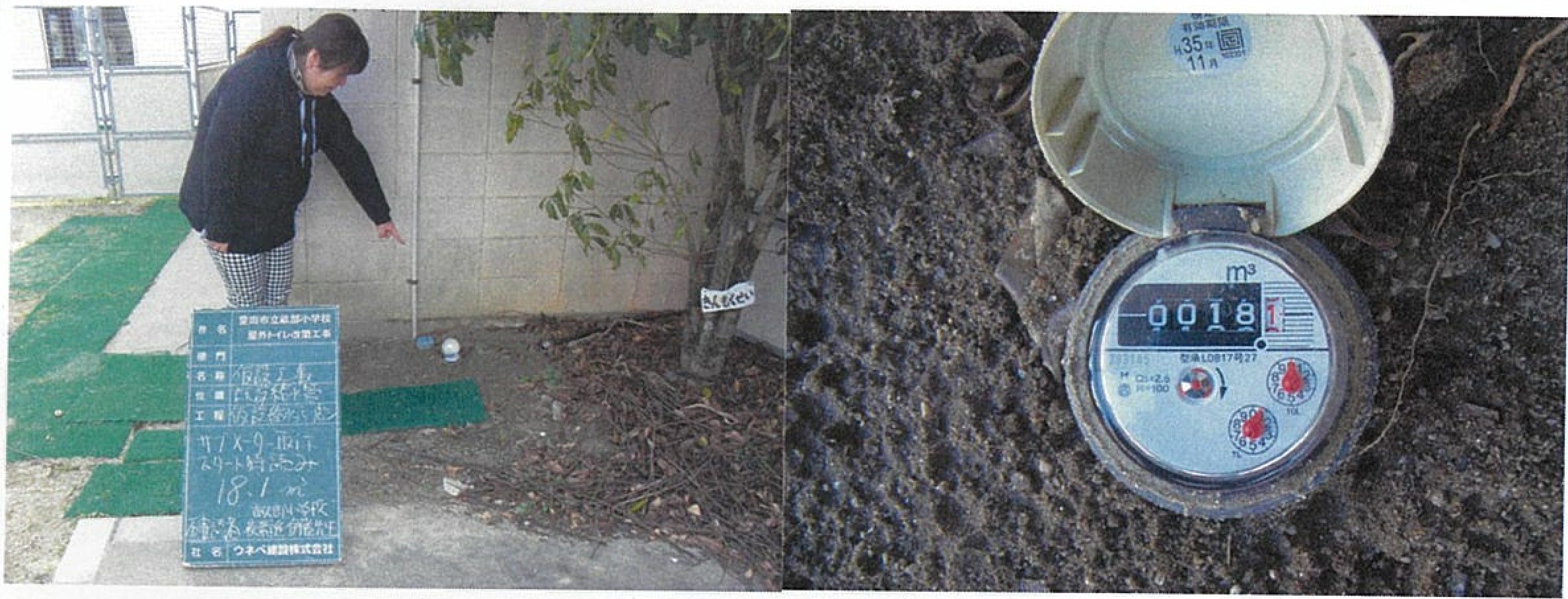 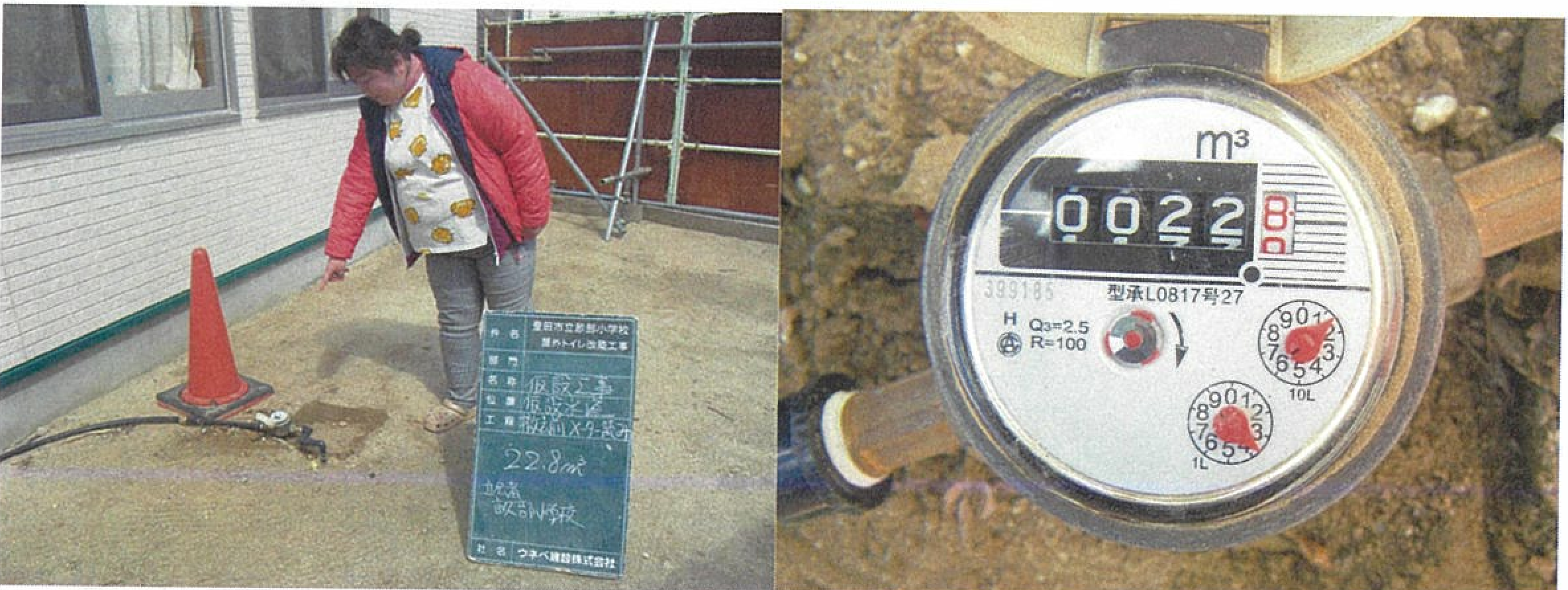 （メーター写真貼付）（メーター写真貼付）（メーター写真貼付）（メーター写真貼付）（メーター写真貼付）（メーター写真貼付）（メーター写真貼付）（メーター写真貼付）（メーター写真貼付）（メーター写真貼付）